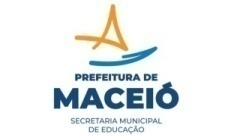                                  SECRETARIA MUNICIPAL DE EDUCAÇÃODIRETORIA DE GESTÃO EDUCACIONA - DGECOORDENADORIA GERAL DE EDUCAÇÃO DE JOVENS, ADULTOS E IDOSOS  - CGEJAI.RELAÇÃO DAS ESCOLAS/EJAIESCOLA POR REGIÃO ADMINISTRATIVAESCOLASRA101. E. M. ORLANDO ARAÚJO02. E. M. PROFª  MARIA JOSÉ CARRASCOSA.RA203. E. M. PROFESSOR ANTÍDIO VIEIRA.04. E. M. ALMEIDA LEITE05. E. M. NOSSO LAR I06. E. M. LINDOLFO COLLOR07. E. M. PIO X08. E. M. SILVESTRE PÉRICLESRA309. E. M. DR. JOSÉ CARNEIRO10. E. M. LUIZA SURUAGYRA411. E. M. DOM MIGUEL FENELON CÂMERA.12. E. M. HERMÍNIO CARDOSO13. E. M. TRADUTOR JOÃO SAMPAIO.14. E. M. MAJOR BONIFÁCIO DA SILVEIRA15. E. M. SÉRGIO LUIZRA516. E. M. ARNON AFONSO FARIAS DE MELO17. E. M. PROF. LENILTO ALVES SANTOS18. E. M. DOM HELDER CÂMARA19. E. M. KÁTIA PIMENTEL ASSUNÇÃO20. E. M. JOSÉ CORREIA COSTA21. E. M. DOUTOR POMPEU SARMENTO22. E. M. OLAVO BILAC23. E. M. PROF. EULINA RIBEIRO ALENCAR24. E. M. AUDIVAL AMÉLIO25. E. M. BALTAZAR DE MENDONÇARA626. E. M. PETRÔNIO VIANA27. E. M. MARIA DE FÁTIMA LIRA28. E. M. DRª. ELIZABETH ANNE LYRA29. E. M. FREI DAMIÃO30. E. M. DRª NISE DA SILVEIRA.31. E. M. PAULO HENRIQUE BANDEIRA32. E. M. SELMA BANDEIRARA733. E. M. PROF. CORINTHO DA PAZ34. E. M PROF. JAREDE VIANA 35. E. M.CÉSAR AUGUSTO36. E. M. NATALIA DA COSTA  37. E. M. SILVIA CELINA NUNES 38. E. M. ZUMBI DOS PALMARES39. E. M. JAIME ALTAVILLA40. E. M.SUZEL DANTAS41. E. M. MARIA DE LOURDES DE MELO PIMENTEL42. E. M. PROF. HÉVIA VALÉRIA MAIA43. E. M. DENISSON MENEZES44. E. M. ANTÔNIO BRANDÃORA845. E. M. PADRE PINHO46. E. M. NEIDE FRANÇA